 г. ЕйскО    внесении   изменений  в   решение   Советамуниципального образования Ейский район  от 20 декабря 2012 года  № 21 «О едином налоге на вмененный доход для отдельных видов деятельности на территориимуниципального образования Ейский район»В целях обеспечения социальной стабильности и устойчивого развития экономики в муниципальном образовании Ейский район в условиях распространения коронавирусной инфекции (COVID-2019), в соответствии с пунктом  2 статьи 346.31 Налогового кодекса Российской Федерации, статьями 64, 69 Устава муниципального образования Ейский район, принимая во внимание утвержденный главой администрации (губернатором) Краснодарского края 12 мая 2020 года План первоочередных мероприятий (действий) по обеспечению устойчивого развития экономики и социальной стабильности в условиях ухудшения ситуации в связи с распространением новой коронавирусной инфекции на территории Краснодарского края, Совет  муниципального образования Ейский  район  р е ш и л:Внести  в решение  Совета  муниципального  образования Ейский район  от 20 декабря  2012 года  № 21 «О едином налоге на вмененный доход для отдельных видов деятельности  на территории муниципального образования Ейский район», следующие изменения:1) Пункты 4-8 решения считать пунктами 5-9;2) Решение дополнить пунктом 4 следующего содержания:«Установить на территории муниципального образования Ейский район ставку единого налога на вмененный доход для отдельных видов деятельности в размере 7,5 процентов величины вмененного дохода для категорий налогоплательщиков,  осуществляющих по состоянию на 1 марта 2020 года один из основных видов экономической деятельности, в наибольшей степени пострадавших в условиях ухудшения ситуации в результате распространения новой коронавирусной инфекции, перечень которых утвержден постановлением ПравительстваРоссийской Федерации от 3 апреля 2020 года № 434 «Об утверждении перечня отраслей российской экономики, в наибольшей степени пострадавших в условиях ухудшения ситуации в результате распространения новой коронавирусной инфекции» и приложением 1 постановления главы администрации (губернатора) Краснодарского края от 8 апреля 2020 года № 202 «О продлении сроков уплаты налогов в консолидированный бюджет Краснодарского края в условиях режима повышенной готовности на территории Краснодарского края» при условии фактического осуществления указанных видов деятельности в налоговом периоде».Отделу по взаимодействию со средствами массовой информации администрации муниципального образования Ейский район (Родченко) опубликовать настоящее решение в газете «Приазовские степи».Отделу информатизации администрации муниципального образования Ейский район (Воробьев) разместить настоящее решение на официальном сайте администрации муниципального образования Ейский район в сети Интернет.Настоящее  решение  вступает в силу не ранее чем по истечении одного  месяца  со  дня  его официального  опубликования  и распространяется на налоговые периоды с 01.01.2020 года по 31.12.2020 года.Глава муниципального образованияЕйский район                                                                                           В.П. ЛяховПредседатель  Совета  муниципальногообразования  Ейский  район                                                                    О.М. Вяткин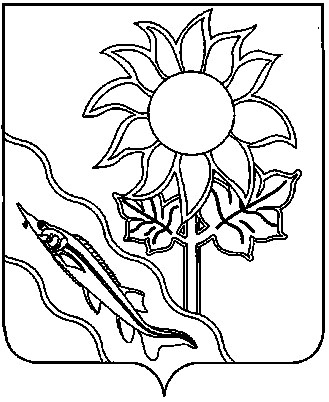 СОВЕТ МУНИЦИПАЛЬНОГО ОБРАЗОВАНИЯ ЕЙСКИЙ РАЙОНРЕШЕНИЕСОВЕТ МУНИЦИПАЛЬНОГО ОБРАЗОВАНИЯ ЕЙСКИЙ РАЙОНРЕШЕНИЕСОВЕТ МУНИЦИПАЛЬНОГО ОБРАЗОВАНИЯ ЕЙСКИЙ РАЙОНРЕШЕНИЕот 28.05.2020                                                                                               № 280от 28.05.2020                                                                                               № 280от 28.05.2020                                                                                               № 280